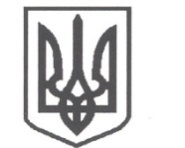 УКРАЇНАСРІБНЯНСЬКА СЕЛИЩНА РАДАЧЕРНІГІВСЬКОЇ ОБЛАСТІПРОЕКТ РІШЕННЯ(двадцять друга сесія сьомого скликання)08 жовтня 2019 рокусмт. СрібнеПро внесення змін до рішенняСрібнянської селищної ради«Про передачу  комунального майна в оперативнеуправління КП «Комунгосп» від 20.06.2011 рокуВідповідно до ст. 26  Закону України «Про місцеве самоврядування в Україні», сесія селищної  ради вирішила:Внести зміни з 08.10.2019 року в рішення Срібнянської селищної  ради від 20.06.2011 року «Про передачу комунального майна в оперативне управління КП «Комунгосп», а саме викласти в пункті 76 Акту прийняття – передачі основних засобів та інших необоротних матеріальних активів назву об’єкта  в наступній редакції:- полігон по утилізації рідких нечистот, площею 0,7000 га (кадастровий номер 7425155100:04:001:1010);- полігон для твердих побутових відходів, площею 1,1300 га(кадастровий номер 7425155100:04:001:1011).Контроль за виконанням цього рішення покласти на постійну комісію з питань регулювання земельних відносин, житлово-комунального господарства та охорони навколишнього середовища. Секретар ради                                                      І. МАРТИНЮК